(PROSZĘ WYPEŁNIĆ CZYTELNIE - DRUKOWANYMI LITERAMI)/pieczątka szkoły/                                                                      …………………………….., 18.03.2021 r.
PROTOKÓŁMiędzynarodowego KonkursuK A N G U R      M A T E M A T Y C Z N Y     2 0 2 1przeprowadzonego dnia 18.03.2021 r. w godzinach .................................................................................w …………………………………………………....................................................................................                      nazwa szkołyadres :…………...………………………………………………………………………….…..…………gmina :   ………………………..…….……..................      powiat :     ……..…………………..………                              telefon :  ........................................................................................................................1. W konkursach wzięło udział ……………..uczniów w następujących kategoriach:SP – Szkoła Podstawowa,  LO3 – Liceum Ogólnokształcące 3 letnie,  LO4 – Liceum Ogólnokształcące 4 letnie, TECH4 – Technikum 4 letnie,TECH5 – Technikum 5 letnie, SB – Szkoła Branżowa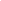 2. Dokonano łącznej wpłaty w wysokości:                                                złotych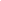 3. Liczba zebranych kart odpowiedzi:4. Zostały zachowane wszystkie procedury wymagane Regulaminem Konkursu.5. Uwagi o przebiegu:          ……………………………………………………………………………………………………………..          ……………………………………………………………………………………………………………..          …...…………………………………………………………………………………………………………KOMISJA :                                                                                                                  DYREKTOR     SZKOŁY1.2.3.SZKOLNY OPIEKUN KONKURSU  …………………………………………………………………………….Lista uczestników:    (PROSZĘ WYPEŁNIĆ CZYTELNIE - DRUKOWANYMI LITERAMI lub dołączyć wydrukowaną listę uczestników)KŻACZEKŻACZEKMALUCHMALUCHBENIAMINBENIAMINKADETKADETJUNIORJUNIORSTUDENTSTUDENT1 SP3 SP5 SP7 SP1 LO4, 1 TECH52 LO32 TECH42 SP4 SP6 SP8 SP2 LO4, 2 TECH53 LO3, 3 TECH41, 2, 3 SB4 TECH41, 2, 3 SB4 TECH4razemrazemrazemrazemrazemrazemL.P.Nazwisko i imię                                             klasaL.P.Nazwisko i imię                                              klasa1.41.2.42.3.43.4.44.5.45.6.46.7.47.8.48.9.49.1050.11.51.1252.13.53.14.54.15.55.16.56.17.57.18.58.19.59.20.60.21.61.22.62.23.63.24.64.25.65.26.66.27.67.28.68.29.69.30.70.31.71.32.72.33.73.34.74.35.75.36.76.37.77.38.78.39.79.40.80.